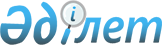 Қазақстан Республикасы Білім және ғылым министрлігінің кейбір бұйрықтарының күші жойылды деп тану туралыҚазақстан Республикасы Білім және ғылым министрінің 2018 жылғы 4 қазандағы № 536 бұйрығы. Қазақстан Республикасының Әділет министрлігінде 2018 жылғы 10 қазанда № 17521 болып тіркелді
      "Құқықтық актілер туралы" 2016 жылғы 6 сәуірдегі Қазақстан Республикасы Заңының 27-бабына сәйкес БҰЙЫРАМЫН:
      1. Осы бұйрыққа қосымшаға сәйкес Қазақстан Республикасы Білім және ғылым министрлігінің кейбір бұйрықтарының күші жойылды деп танылсын.
      2. Қазақстан Республикасы Білім және ғылым министрлігінің Жоғары және жоғары оқу орнынан кейінгі білім департаменті (Ә.Ж. Тойбаев) Қазақстан Республикасының заңнамасында белгіленген тәртіппен:
      1) осы бұйрықтың Қазақстан Республикасы Әділет министрлігінде мемлекеттік тіркелуін;
      2) осы бұйрық мемлекеттік тіркеуден өткен күнінен бастап күнтізбелік он күн ішінде оның қазақ және орыс тілдеріндегі электронды түрдегі көшірмелерін ресми жариялау және Қазақстан Республикасы нормативтік құқықтық актілерінің Эталондық бақылау банкіне енгізу үшін "Республикалық құқықтық ақпарат орталығы" шаруашылық жүргізу құқығындағы республикалық мемлекеттік кәсіпорнына жолдауды;
      3) осы бұйрықты Қазақстан Республикасы Білім және ғылым министрлігінің ресми интернет-ресурсында орналастыруды;
      4) осы бұйрық мемлекеттік тіркеуден өткеннен кейін он жұмыс күні ішінде Қазақстан Респуликасы Білім және ғылым министрлігінің Заң қызметі департаментіне осы тармақтың 1), 2) және 3) тармақшаларында көзделеген іс-шаралардың орындалуы туралы мәліметтерді ұсынуды қамтамасыз етсін.
      3. Осы бұйрықтың орындалуын бақылау Қазақстан Республикасының Білім және ғылым вице-министрі А.Қ. Аймағамбетовке жүктелсін.
      4. Осы бұйрық алғашқы ресми жарияланған күнінен кейін қолданысқа енгізіледі. Қазақстан Республикасы Білім және ғылым министрлігінің күші жойылған кейбір бұйрықтарының тізбесі
      1. "Университеттік интернет-ресурстарға қойылатын талаптарды бекіту туралы" Қазақстан Республикасы Білім және ғылым министрінің міндетін атқарушының 2012 жылғы 19 қыркүйектегі № 426 бұйрығы (Нормативтік құқықтық актілерді мемлекеттік тіркеу тізілімінде № 7969 болып тіркелген, 2012 жылғы 17 қарашада "Егемен Қазақстан" газетінде жарияланған).
      2. "Мемлекеттік жалпыға міндетті білім беру стандарттарын әзірлеу қағидаларын бекіту туралы" Қазақстан Республикасы Білім және ғылым министрінің 2014 жылғы 25 қарашадағы № 484 бұйрығы (Нормативтік құқықтық актілерді мемлекеттік тіркеу тізілімінде № 9997 болып тіркелген, 2015 жылғы 2 сәуірде "Егемен Қазақстан" газетінде жарияланған).
      3. "Жоғары оқу орындарының профессор-оқытушы құрамы мен ғылыми қызметкерлердің лауазымдарға конкурстық орналасуы қағидаларын бекіту туралы" Қазақстан Республикасы Білім және ғылым министрінің 2015 жылғы 23 сәуірдегі № 230 бұйрығы (Нормативтік құқықтық актілерді мемлекеттік тіркеу тізілімінде № 11122 болып тіркелген, 2015 жылғы 12 маусымда "Әділет" ақпараттық-құқықтық жүйесінде жарияланған).
      4. "Жоғары және жоғары оқу орнынан кейінгі білім беру мамандықтары бойынша үлгілік оқу жоспарларын бекіту туралы" Қазақстан Республикасы Білім және ғылым министрінің міндетін атқарушының 2013 жылғы 16 тамыздағы № 343 бұйрығы (Нормативтік құқықтық актілерді мемлекеттік тіркеу тізілімінде № 8636 болып тіркелген, 2015 жылғы 12 қазанда "Әділет" ақпараттық-құқықтық жүйесінде жарияланған).
      5. "Жоғары және жоғары оқу орнынан кейінгі білім беру мамандықтары бойынша үлгілік оқу жоспарларын бекіту туралы" Қазақстан Республикасы Білім және ғылым министрі міндетін атқарушының 2013 жылғы 16 тамыздағы № 343 бұйрығына өзгерістер мен толықтыру енгізу туралы" Қазақстан Республикасы Білім және ғылым министрінің 2015 жылғы 24 қарашадағы № 653 бұйрығы (Нормативтік құқықтық актілерді мемлекеттік тіркеу тізілімінде № 12427 болып тіркелген, 2015 жылғы 30 желтоқсанда "Әділет" ақпараттық-құқықтық жүйесінде жарияланған).
      6. "Мемлекеттік жалпыға міндетті білім беру стандарттарын әзірлеу қағидаларын бекіту туралы" Қазақстан Республикасы Білім және ғылым министрінің 2014 жылғы 25 қарашадағы № 484 бұйрығына өзгерістер енгізу туралы" Қазақстан Республикасы Білім және ғылым министрінің 2016 жылғы 27 қаңтардағы № 84 бұйрығы (Нормативтік құқықтық актілерді мемлекеттік тіркеу тізілімінде № 13169 болып тіркелген, 2016 жылғы 4 наурызда "Әділет" ақпараттық-құқықтық жүйесінде жарияланған).
      7. "Жоғары және жоғары оқу орнынан кейінгі білім беру мамандықтары бойынша үлгілік оқу жоспарларын бекіту туралы" Қазақстан Республикасы Білім және ғылым министрі міндетін атқарушының 2013 жылғы 16 тамыздағы 343 бұйрығына өзгерістер мен толықтырулар енгізу туралы" Қазақстан Республикасы Білім және ғылым министрінің 2016 жылғы 29 ақпандағы № 184 бұйрығы (Нормативтік құқықтық актілерді мемлекеттік тіркеу тізілімінде № 13444 болып тіркелген, 2016 жылғы 24 наурызда "Әділет" ақпараттық-құқықтық жүйесінде жарияланған).
      8. "Жоғары және жоғары оқу орнынан кейінгі білім беру мамандықтары бойынша үлгілік оқу жоспарларын бекіту туралы" Қазақстан Республикасы Білім және ғылым министрі міндетін атқарушының 2013 жылғы 16 тамыздағы № 343 бұйрығына өзгерістер енгізу туралы" Қазақстан Республикасы Білім және ғылым министрінің 2016 жылғы 5 шілдедегі № 425 бұйрығы (Нормативтік құқықтық актілерді мемлекеттік тіркеу тізілімінде № 14092 болып тіркелген, 2016 жылғы 31 тамызда "Әділет" ақпараттық-құқықтық жүйесінде жарияланған).
      9. "Жоғары оқу орындарының профессор-оқытушы құрамы мен ғылыми қызметкерлердің лауазымдарға конкурстық орналасуы қағидаларын бекіту туралы" Қазақстан Республикасы Білім және ғылым министрінің 2015 жылғы 23 сәуірдегі № 230 бұйрығына өзгерістер мен толықтырулар енгізу туралы" Қазақстан Республикасы Білім және ғылым министрінің 2017 жылғы 26 маусымдағы № 305 бұйрығы (Нормативтік құқықтық актілерді мемлекеттік тіркеу тізілімінде № 15348 болып тіркелген, 2017 жылғы 20 шілдеде Қазақстан Республикасы нормативтік құқықтық актілерінің электрондық түрдегі эталондық бақылау банкінде жарияланған).
      10. "Жоғары және жоғары оқу орнынан кейінгі білім беру мамандықтары бойынша үлгілік оқу жоспарларын бекіту туралы" Қазақстан Республикасы Білім және ғылым министрінің міндетін атқарушының 2013 жылғы 16 тамыздағы № 343 бұйрығына өзгерістер мен толықтырулар енгізу туралы" Қазақстан Республикасы Білім және ғылым министрінің 2017 жылғы 12 маусымдағы № 270 бұйрығы (Нормативтік құқықтық актілерді мемлекеттік тіркеу тізілімінде № 15573 болып тіркелген, 2017 жылы 12 қыркүйекте Қазақстан Республикасы нормативтік құқықтық актілерінің электрондық түрдегі эталондық бақылау банкінде жарияланған).
					© 2012. Қазақстан Республикасы Әділет министрлігінің «Қазақстан Республикасының Заңнама және құқықтық ақпарат институты» ШЖҚ РМК
				
      Министр 

Е. Сағадиев
Қазақстан Республикасы Білім
және ғылым министрінің
2018 жылғы 4 қазандағы
№ 536 бұйрығына қосымша